Name: Keiara Burne SzobacsiAddress: Apartment 10 Garden Green Apartments, The Garden Village, Portlaoise Co.LaoiseDate of Birth:  22 March 1990			                               Mobile: 089 2072 125e-mail: keiaraszobacsi@gmail.com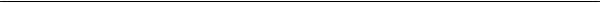 Education:Scoil Dara, Kilcock, Co. Kildare – 2003 - 2008 – Completed Leaving CertificateSkills and Achievements:I am bi-lingual – I’m a native English speaker and speak fluent Hungarian I am proficient in MS SuiteI have great organisational skillsI have excellent time management skillsI have excellent people skillsI have an excellent phone mannerI have excellent communication skillsI am a fast learner and adapt to new working environments easilyEmployment Record:Interests and Hobbies:I have a great interest in cooking and baking. I am always trying new recipes and methods of cooking, I love entertaining at home and feel that food is a great way of expressing one’s self. I have a great love and interest in nature and animals. I have a love for music and writing my own songs. I have a great interest in photography and art.References:On request.         Rafters Cafe - Portlaoise       Position: Supervisor                                       2015 November- 2016 AugustSupervisionGeneral cookingHACCP controlPreparation of foodStock orderingBaristaTraining of new staffCustomer serviceGeneral HousekeepingStock checkTill operationDealing with customer complaints Relish Brasserie – Portlaoise	Position:Waitress2013 December - November 2015Cash handlingTaking reservations over the phoneEnd of day cash upArranging takeaway ordersOrdering of stockStock checkGeneral waitressing tasksTill operationDrinks PreparationCustomer serviceDessert Preparation Captain House Restaurant - Tullamore  Position: Waitress                  2015 March - March 2015General waitressing tasksstock checkDrinks preparationTill operationTaking reservations over the phoneCustomer service                          Arranging takeaway orders